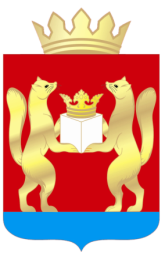 АДМИНИСТРАЦИЯ  ТАСЕЕВСКОГО  РАЙОНА П О С Т А Н О В Л Е Н И ЕО внесении изменений в постановление администрации Тасеевского района от 20.10.2016 № 555 «Об утверждении Положения об организации питания обучающихся в муниципальных бюджетных общеобразовательных учреждениях Тасеевского районаВ соответствии с Федеральным законом от 29.12.2012 № 273-ФЗ "Об образовании в Российской Федерации", Федеральным законом от 06.10.2003 № 131-ФЗ "Об общих принципах организации местного самоуправления в Российской Федерации", Законом Красноярского края от 02.11.2000 №12-961 «О защите прав ребенка», Законом Красноярского края от 30.11.2017 № 4-1165 «О внесении изменений в Закон края «О защите прав ребенка», Законом Красноярского края от 06.12.2018 № 6-2299 «О краевом бюджете на 2019 год и плановый период 2020-2021 годов», руководствуясь ст. 28,46,48 Устава Тасеевского района, ПОСТАНОВЛЯЮ: 1.Внести следующие изменения в постановление администрации Тасеевского района от 20.10.2016 № 555 «Об утверждении Положения об организации питания обучающихся в муниципальных бюджетных общеобразовательных учреждениях Тасеевского района»:1.1.Подпункты 4.1 – 4.2 постановления изложить в новой редакции:«4.1.Горячим завтраком без взимания платы исходя из нормы стоимости продуктов питания на одного обучающегося в возрасте от 6 до 11 лет включительно в течение учебного года на сумму в день 45 рубля 13 копеек, на одного обучающегося в возрасте от 12 до 18 лет включительно в течение учебного года на сумму в день 52 рублей 47 копеек, обеспечиваются следующие категории детей, обучающихся в образовательных учреждениях:обучающиеся из семей со среднедушевым доходом ниже величины прожиточного минимума, установленной в районах Красноярского края на душу населения;обучающиеся из многодетных семей со среднедушевым доходом семьи, не превышающим 1,25 величины прожиточного минимума, установленной в районах Красноярского края на душу населения;обучающиеся, воспитывающиеся одинокими родителями со среднедушевым доходом семьи, не превышающим 1,25 величины прожиточного минимума, установленной в районах Красноярского края на душу населения;обучающиеся из семей, находящихся в социально опасном положении, в которых родители или законные представители несовершеннолетних не исполняют своих обязанностей по их воспитанию, обучению и (или) содержанию, и (или) отрицательно влияют на их поведение либо жестоко обращаются с ними;обучающиеся с ограниченными возможностями здоровья.4.2.Горячим обедом без взимания платы исходя из нормы стоимости продуктов питания на одного обучающегося в возрасте от 6 до 11 лет включительно в течение учебного года на сумму в день 67 рублей 71 копейка, на одного обучающегося в возрасте от 12 до 18 лет включительно в течение учебного года на сумму в день 78 рублей 71 копейк, обеспечиваются следующие категории детей, обучающихся в образовательных учреждениях, и подвозимых к данным учреждениям школьными автобусами:обучающиеся из семей со среднедушевым доходом ниже величины прожиточного минимума, установленной в районах Красноярского края на душу населения;обучающиеся из многодетных семей со среднедушевым доходом семьи, не превышающим 1,25 величины прожиточного минимума, установленной в районах Красноярского края на душу населения;обучающиеся, воспитывающиеся одинокими родителями со среднедушевым доходом семьи, не превышающим 1,25 величины прожиточного минимума, установленной в районах Красноярского края на душу населения;обучающиеся из семей, находящихся в социально опасном положении, в которых родители или законные представители несовершеннолетних не исполняют своих обязанностей по их воспитанию, обучению и (или) содержанию, и (или) отрицательно влияют на их поведение либо жестоко обращаются с ними;обучающиеся с ограниченными возможностями здоровья.»1.2.Подпункт 4.3. дополнить абзацем:Размер денежной компенсации взамен обеспечения бесплатным горячим завтраком и горячим обедом рассчитывается исходя из количества дней обучения на дому согласно индивидуальным учебным планам в течение учебного года, за исключением каникулярного времени, и стоимости продуктов питания из расчета на сумму в день:горячий завтрак и горячий обед:90 рублей 82 копейки - дети с 6 до 12 лет;103 рубля 11 копеек - дети с 12 лет до завершения обучения.2.Опубликовать настоящее постановление на официальном сайте администрации Тасеевского района в сети Интернет.3.Контроль за выполнение настоящего постановления возложить на первого заместителя Главы  администрации района Северенчука И.И.4.Постановление вступает в силу в день, следующий за днем его официального опубликования, и применяется к правоотношениям, возникшим с 01.01.2019 года.Исполняющий обязанностиГлавы Тасеевского района                                                        И.И. Северенчук28.01.2019с. Тасеево№ 55